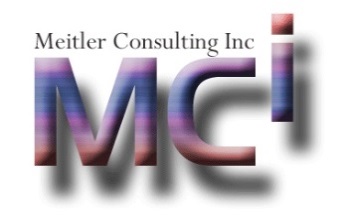 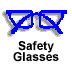 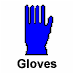 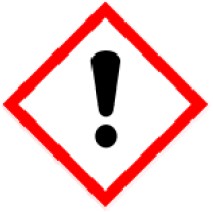 SECTION 4: FIRST-AID MEASURESInhalation: If inhaled, remove to fresh air.Skin contact: In case of contact, immediately flush skin with plenty of water. Seek medical advice if symptoms persist or develop.Eye contact: Remove contact lenses. Rinse immediately with plenty of water, also under the eye lids, for at least 15 minutes. Seek medical advice if symptoms persist or develop.Ingestion: Do NOT induce vomiting. Never give anything by mouth to an unconscious person. Obtainmedical attention.SECTION 5: FIRE-FIGHTING MEASURES Flammability of the Product: Non-flammable. Auto-Ignition Temperature: Not applicable. Flash Points: Not applicable.Flammable Limits: Not applicable.Fire Hazards in Presence of Various Substances /Products of Combustion: may decompose to hydrogen chloride and chlorine. If fumes are present wear an OSHA/NIOSH approved full-face respirator with an acid cartridge or SCBA.SECTION 6: ACCIDENTAL RELEASE MEASURESSmall Spill: Use appropriate tools to put the spilled solid in a convenient waste disposal container. Finish cleaning by spreading water on the contaminated surface and dispose of according to local and regional authority requirements.Large Spill: Use a shovel to put the material into a convenient waste disposal container. Finish cleaningby spreading water on the contaminated surface and allow to evacuate through the sanitary system.SECTION 7: HANDLING AND STORAGEPrecautions: Do not breathe dust. Wear suitable protective clothing. In case of insufficient ventilation, wear suitable respiratory equipment. If you feel unwell, seek medical attention and show the label when possible. Avoid contact with skin and eyes.Storage: Keep container tightly closed. Keep container in a cool, well-ventilated area.SECTION 8: EXPOSURE CONTROLS/PERSONAL PROTECTION EQUIPMENT (PPE)Engineering Controls: Use process enclosures, local exhaust ventilation, or other engineering controls to keep airborne levels below recommended exposure limits. If user operations generate dust, fume or mist, use ventilation to keep exposure to airborne contaminantsbelow the exposure limit.Personal Protection: Splash goggles. Lab coat. Dust respirator. Be sure to use an approved/certified respirator or equivalent. Gloves.Personal Protection in Case of a Large Spill: Splash goggles. Full suit. Dust respirator. Boots. Gloves. A self contained breathing apparatus should be used to avoid inhalation of the product. Suggested protective clothing might not be sufficient; consult a specialist BEFORE handling this product.Exposure Limits: Not available.SECTION 10: STABILITY AND REACTIVITYStability: The product is stable. Instability Temperature: Not available. Conditions of Instability: Not available.Incompatibility with various substances: Not available.Corrosivity: Non-corrosive in presence of glass. Special Remarks on Reactivity: Not available. Special Remarks on Corrosivity: Not available. Polymerization: Will not occur.SECTION 11: TOXICOLOGICAL INFORMATIONToxicological information on this product or its components appears in this section when such data is available.Routes of Entry: Eye contact. Inhalation. Ingestion.Toxicity to Animals: LD50: Not available. LC50: Not available.Chronic Effects on Humans: Not available.Other Toxic Effects on Humans: Hazardous in case of skin contact (irritant), of ingestion, of inhalation.Special Remarks on Toxicity to Animals: Not available.Special Remarks on Chronic Effects on Humans: Not available.Special Remarks on other Toxic Effects on Humans: Not available.SECTION 12: ECOLOGICAL INFORMATIONEcotoxicological information on this product or its components appear in this section when such data is available.Ecotoxicity: Not available. BOD5 and COD: Not available. Products of Biodegradation:Possibly hazardous short term degradation products are not likely. However, long term degradation products may arise.Toxicity of the Products of Biodegradation: The products of degradation are more toxic.Special Remarks on the Products of Biodegradation: Not available.SECTION 13: DISPOSALEnvironmental precautions: CAUTION: Keep spills and cleaning runoff out of municipal sewers and open bodies of water.Waste Disposal:Review federal, state and local government requirements prior to disposal.SECTION 14: TRANSPORT INFORMATIONUS DOT: Not regulated for road or rail transportClassification for SEA transport (IMO-IMDG): Not regulated for transportClassification for AIR transport (IATA/ICAO): Not regulated for transportTransportation classifications may vary by container volume and may be influenced by regional or country variations in regulations.SECTION 15: REGULATORY INFORMATIONThe following statutes, regulations and standards have the related prescribes on chemicals in terms of safe use, storage, transportation, loading and unloading, classification and symbol S, etc.	Provisions on the Environmental Administration of New Chemical Substances.	The Regulation on Chemicals Safe Use at Working Site	Law on Prevention and Control of Environmental Pollution Caused by Solid Waste.	Occupational Exposure Limits for Hazardous Agent in The workshop Chemical HazardousAgents (GBZ 2.1).China. Inventory of Existing Chemical Substances in China (IECSC)):All intentional components are listed on the inventory, are exempt, or are supplier certified U.S. Federal and State Regulations: TSCA 8(b) inventory: Aluminum chlorohydrate WHMIS (Canada): Not controlled under WHMIS (Canada).SECTION 16: OTHER INFORMATIONFurther information: The information provided in this Safety Data Sheet is correct to the best of our knowledge, information and belief at the date of its publication. The information given is designed only as guidance for safe handling, use, processing, storage, transportation, disposal and release and is not to be considered a warranty or quality specification. The information relates only to the specific material designated and may not be valid for such material used in combination with any other materials or in any process, unless specified in the text.Information Source and References: This SDS is prepared by IRO Specialty Chem. USA, Inc. from information supplied by internal references within our companyShandong IRO Water Treatment Co. Ltd., Shandong Province, China: Urges each customer or recipient of this SDS to study it carefully and consult appropriate expertise, as necessary or appropriate, to become aware of and understand the data contained in this SDS and any hazards associated with the product. The information herein is provided in good faith and believed to be accurate as of the effective date shown above. However, no warranty, express or implied, is given.Regulatory requirements: These are subject to change and may differ between various locations. It is the buyer's/user's responsibility to ensure that his activities comply with all federal, state, provincial or local laws. The information presented here pertains only to the product as shipped. Since conditions for use of the product are not under the control of the manufacturer, it is the buyer's/user's duty to determine the conditions necessary for the safe use of this product. Due to the proliferation of sources for information such as manufacturer, specific SDSs, we are not and cannot be responsible for SDSs obtained from any source other than ourselves. If you have obtained an SDS from another source or if you are not sure that the SDS you have is current, please contact us for the most current version. Contact us at:  http://www.xcjgroup.com/Revision Date: 01/22/2021SECTION 1: PRODUCT AND COMPANY IDENTIFICATIONSECTION 1: PRODUCT AND COMPANY IDENTIFICATIONSECTION 1: PRODUCT AND COMPANY IDENTIFICATIONSECTION 1: PRODUCT AND COMPANY IDENTIFICATIONSECTION 1: PRODUCT AND COMPANY IDENTIFICATIONSECTION 1: PRODUCT AND COMPANY IDENTIFICATIONSECTION 1: PRODUCT AND COMPANY IDENTIFICATIONAluminiumchlorohydrateAluminiumchlorohydrateDĞŝƚůĞƌ  ŽŶƐƵůƚŝŶŐ͕ /ŶĐ͘ ϳϯϯϯ  ŽǀĞƌ >ĂŶĞ<ĂŶƐĂƐ  ŝƚǇ͕ <^ ϲϲϭϬϲ  WŚŽŶĞ͗ ϵϭϯͲϰϮϮͲϵϯϯϵ     &Ăǆ͗ ϵϭϯͲϰϮϮͲϵϯϰϰ DĞŝƚůĞƌ  ŽŶƐƵůƚŝŶŐ͕ /ŶĐ͘ ϳϯϯϯ  ŽǀĞƌ >ĂŶĞ<ĂŶƐĂƐ  ŝƚǇ͕ <^ ϲϲϭϬϲ  WŚŽŶĞ͗ ϵϭϯͲϰϮϮͲϵϯϯϵ     &Ăǆ͗ ϵϭϯͲϰϮϮͲϵϯϰϰ DĞŝƚůĞƌ  ŽŶƐƵůƚŝŶŐ͕ /ŶĐ͘ ϳϯϯϯ  ŽǀĞƌ >ĂŶĞ<ĂŶƐĂƐ  ŝƚǇ͕ <^ ϲϲϭϬϲ  WŚŽŶĞ͗ ϵϭϯͲϰϮϮͲϵϯϯϵ     &Ăǆ͗ ϵϭϯͲϰϮϮͲϵϯϰϰ DĞŝƚůĞƌ  ŽŶƐƵůƚŝŶŐ͕ /ŶĐ͘ ϳϯϯϯ  ŽǀĞƌ >ĂŶĞ<ĂŶƐĂƐ  ŝƚǇ͕ <^ ϲϲϭϬϲ  WŚŽŶĞ͗ ϵϭϯͲϰϮϮͲϵϯϯϵ     &Ăǆ͗ ϵϭϯͲϰϮϮͲϵϯϰϰ DĞŝƚůĞƌ  ŽŶƐƵůƚŝŶŐ͕ /ŶĐ͘ ϳϯϯϯ  ŽǀĞƌ >ĂŶĞ<ĂŶƐĂƐ  ŝƚǇ͕ <^ ϲϲϭϬϲ  WŚŽŶĞ͗ ϵϭϯͲϰϮϮͲϵϯϯϵ     &Ăǆ͗ ϵϭϯͲϰϮϮͲϵϯϰϰ PRODUCT USE: Water Treatment Application FormulationPRODUCT USE: Water Treatment Application FormulationPRODUCT USE: Water Treatment Application FormulationPRODUCT USE: Water Treatment Application FormulationPRODUCT USE: Water Treatment Application FormulationPRODUCT USE: Water Treatment Application FormulationPRODUCT USE: Water Treatment Application FormulationPersonal Protection EquipmentGHSPictographDOTSymbol(s)HMISHMISHMISHMIS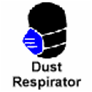 IMO/IMDGNot regulated for transportHEALTH2IMO/IMDGNot regulated for transportFLAMMABILITY0IMO/IMDGNot regulated for transportFLAMMABILITY0IMO/IMDGNot regulated for transportFLAMMABILITY0IMO/IMDGNot regulated for transportPHYSICAL HAZARD0IMO/IMDGNot regulated for transportPERSONAL PROTECTIONESECTION 2: HAZARDS IDENTIFICATIONSECTION 2: HAZARDS IDENTIFICATIONSECTION 2: HAZARDS IDENTIFICATIONEMERGENCY OVERVIEWEMERGENCY OVERVIEWEMERGENCY OVERVIEWGHS CLASSIFICATIONSignal Word Warning: IRRITANTHazard StatementsH303: May be harmful if swallowedH317: May cause an allergic skinreactionH320: Causes eye irritation H334: May cause allergy or asthma symptoms or breathing difficulties if inhaledPrecautionary StatementsP102: Keep out of reach of children. P233: Keep container tightly closed. P260: Do not breath dustP262: Do not get in eyes, on skin or on clothing.P264: Wash thoroughly after handling. P281: Use personal protective equipment as requiredRESPONSE: See section 4: FIRST AID MEASURES. Also, see below:	P202: Do not handle until all safety precautions have been read and understood.	P270: Do not eat, drink or smoke when using this product.	P 280: Wear gloves, eye protection and face protection (as needed to prevent skin and eye contact. Wash hands or liquid-contacted skin thoroughly after handling.)RESPONSE: See section 4: FIRST AID MEASURES. Also, see below:	P202: Do not handle until all safety precautions have been read and understood.	P270: Do not eat, drink or smoke when using this product.	P 280: Wear gloves, eye protection and face protection (as needed to prevent skin and eye contact. Wash hands or liquid-contacted skin thoroughly after handling.)RESPONSE: See section 4: FIRST AID MEASURES. Also, see below:	P202: Do not handle until all safety precautions have been read and understood.	P270: Do not eat, drink or smoke when using this product.	P 280: Wear gloves, eye protection and face protection (as needed to prevent skin and eye contact. Wash hands or liquid-contacted skin thoroughly after handling.)STORAGE: Store in a well ventilated place. Keep cool. Store locked up. Keep container tightly closed. Useonly approved containers.STORAGE: Store in a well ventilated place. Keep cool. Store locked up. Keep container tightly closed. Useonly approved containers.STORAGE: Store in a well ventilated place. Keep cool. Store locked up. Keep container tightly closed. Useonly approved containers.DISPOSAL: Dispose of contents/containers to approved disposal site in accordance with local, regional,and/or international regulations.DISPOSAL: Dispose of contents/containers to approved disposal site in accordance with local, regional,and/or international regulations.DISPOSAL: Dispose of contents/containers to approved disposal site in accordance with local, regional,and/or international regulations.SECTION 3: COMPOSITION/INFORMATION ON INGREDIENTSSECTION 3: COMPOSITION/INFORMATION ON INGREDIENTSSECTION 3: COMPOSITION/INFORMATION ON INGREDIENTSCOMPONENTCAS No.WEIGHT %Aluminium chlorohydrate12042-91-0100%SECTION 9: PHYSICAL AND CHEMICAL PROPERTIESSECTION 9: PHYSICAL AND CHEMICAL PROPERTIESPhysical state and appearance:Odor: Taste:Molecular Weight: Color:pH (15% soln/water): Boiling Point:Melting Point:Critical Temperature: Specific Gravity: Vapor Pressure: Vapor Density: Volatility:Odor Threshold: Water/Oil Dist. Coeff.: Ionicity (in Water): Dispersion Properties: Solubility:Solid. (Powdered solid.)Odorless.Not available.210.48 g/moleWhite to light yellow.4.0-5.0Not available. Decomposes. Not available.1.7 (Water = 1) Not applicable Not available Not available. Not available. Not available. Not available.See solubility in water. Soluble in cold water.NOTE: the physical data above are typical values and should not be construed as a specification.NOTE: the physical data above are typical values and should not be construed as a specification.